safnas						E-mail: safnas.381592@2freemail.com Career Objective                                                                                                                                                                                                                  Obtain a position as a team-player in a people-oriented organization where I can maximize my customer-service experience in a challenging environment to achieve the corporate goals.     	Work ExperienceWorked as a Business Developement Officer in BAPUJI SURGICALS (August 2017 to june )Worked as Sales Executive  in  KGT COMMUNICATIONS DUBAI (December 2016 to May 2017)Worked as Sales Manager in Reliance Life Insurance Co Ltd.         Calicut, Kerala. (Jun 2013 – Aug 2014)Agent Management – Identifying, Recruiting and managing them.Ensure and maintain productivity levels of Advisors.Hire agents to achieve maximum business.Monitor and Review agents Performance.Training them with the help of training team.Meeting customers on regular basis.Worked as a Re-Finance Marketing Officer in IndusInd Bank.(Personal product division) Calicut, Kerala. (May 2010 to Nov 2012)Recruitment processCo ordinate whole functions of concerned branchMotivate employees and doing sales promotional activitiesCheck and verified whole documents  Giving approvals for loanMarketing officer for re-Finance.Academic Profile                                                                                                 B. Com - Co-operation (2008 - Calicut university)Plus Two – Co-operation (2005 - Board of Higher Secondary Education, Kerala State)SSLC (2003 - Board of Public Examinations, Kerala State).Personal SummeryAge & Date of Birth 			:	29, 05/02/1988Sex					:	MaleMarital Status 			:	marriedReligion & Caste 			:	Islam, MapilaNationality				:	IndianMother Tongue 			: 	MalayalamLinguistic Proficency 			: 	English, Hindi & Malayalam.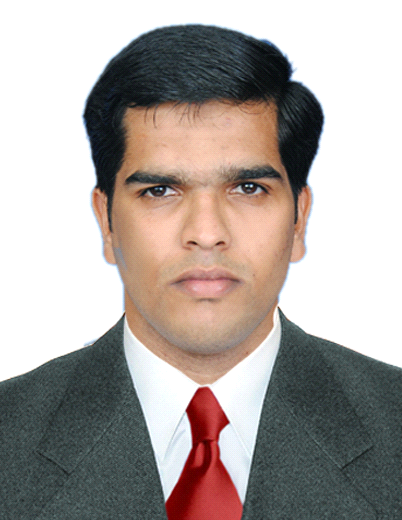 